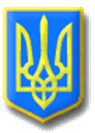 ЛИТОВЕЗЬКА СІЛЬСЬКА РАДАІВАНИЧІВСЬКОГО РАЙОНУ, ВОЛИНСЬКОЇ ОБЛАСТІ ПРОТОКОЛТридцять шостої  сесії сільської ради сьомого скликанняВід 20 березня  2020 року                                                                с. ЛитовежВсього обрано 22 депутатиПрисутні на сесії 16 депутатів: Баран Олександр Михайлович, Соломенюк Михайло Сергійович,  Парій Надія Василівна,   Киця Роман Андрійович,   Дусь Микола Васильвич, Шестон Чеслав Анатолійович, Глушнюк Юрій Олександрович, Лукашук Юрій Олександрович, Клин Андрій Леонідович,  Касянчук Олена Леонідівна, Романюк Іван Володимирович, Новосад Юлія Василівна, Кукоба Віталій Вікторович, Крась Сергій Васильович, Ганюк Лілія Іванівна, Мацюк Сергій Григорович,           Відсутні: 7 депутатів       Матящук Ярослав Васильович, Куницька Лариса Веніамінівна,  Микитюк Микола Харитонович, Красюн Сергій Миколайович, Бутчак  Микола Михайлович,  Качмарчук Василь Анатолійович    ( з поважних причин).Запрошені:Директор комунального закладу Литовезький ліцей імені Володимира Якобчука Литовезької сільської ради  – Т.І.ІваницькаДиректора Мовниківської гімназії –Г.А.КузьмінчукЗавідувач ДНЗ «Сонечко» - В.Ф.ШелещукЗавідувач ЗДО «Пізнайко» - Т.М. ІльчукЗавідувач ДНЗ «Метелик» - Т.БоярськаСімейний лікар Литовезької АЗПСМ – М.Є.ТюхтаІнші працівники комунальних закладів Литовезької сільської ради           Сесію веде  голова Литовезької сільської ради  - Іванчук Іван Іванович.Для ведення протоколу засідання сесії необхідно обрати секретаря.Поступила пропозиція секретарем сесії обрати Касянчук Олену Леонідівну.  Питання ставиться на голосування.Проголосували:   «за» - одноголосно.Секретар засідання  -   Касянчук О.Л.        На тридцять шосту сесію сільської ради сьомого скликання прибуло  16 депутатів. Відповідно до пункту 12 статті 46 Закону України «Про місцеве самоврядування в Україні» сесія є правомочною. У кого є які пропозиції щодо початку роботи сесії? Поступила пропозиція роботу тридцять шостої сесії сільської ради сьомого скликання розпочати. Хто за дану пропозицію прошу голосувати? Проти? Утримався? Голосували одноголосно. Тридцять шоста  сесія сільської ради сьомого скликання оголошена відкритою.Депутати  сільської ради та присутні виконали Державний Гімн України.Секретар ради Касянчук О.Л.  пропонує обрати лічильну комісію для проведення поіменного голосування в складі 2-х депутатів.Питання про кількісний склад лічильної комісії ставиться на голосування:                            Проголосували:                             «за»- одноголосно.                            Рішення прийнято         До складу лічильної комісії пропонується обрати депутатів сільської ради:
      Романюка Івана ВолодимировичаГанюк Лілію Іванівну         Питання про персональний склад лічильної комісії ставиться на голосування:                                          Проголосували:                                           «за»- одноголосно.                                          Рішення прийнятоПорядок денний:1.Про затвердження порядку денного тридцять шостої  сесії сільської ради сьомого скликання.Доповідач: О.Л.Касянчук – секретар ради.2.Про внесення змін в рішення №33/2 від 20 грудня 2019 року «Про  бюджет  об’єднаної територіальної  громади на  2020 рік  Литовезької сільської ради».Доповідач: А.А.Яковинець – начальник відділу фінансів.3. Про внесення змін в рішення №35/7  від 21.02.2020 року «Про затвердження тарифів на послуги по вивезенню  твердих побутових відходів на території Литовезької сільської ради для КП «КГ Литовезької сільської ради».Доповідач:Ю.В.Твардовська – бухгалтер КП «КГ Литовезької сільської ради».4. Про  затвердження проектно-кошторисної  документації  «Капітальний ремонт  Литовезької  амбулаторії загальної практики сімейної медицини по вул. Л.Українки, 23 в с. Литовеж  Іваничівського району Волинської області».  Доповідач: О.Л.Касянчук – секретар ради.5. Про затвердження проектно-кошторисної  документації   «Капітальний ремонт покрівлі будинку культури по вул. Володимира Якобчука,11 в с. Литовеж  Іваничівського району Волинської області» .Доповідач: О.Л.Касянчук – секретар ради.6. Про  затвердження проектно-кошторисної документації  «Капітальний ремонт фасаду  з утеплення будівлі «КЗ Заболотцівський ліцей Литовезької сільської ради Волинської області» по вул.Молодіжна,24 в с.Заболотці Іваничівського району Волинської області.Доповідач: О.Л.Касянчук – секретар ради.7.  Про внесення змін  до штатного розпису Литовезької сільської ради.Доповідач: О.Л.Касянчук – секретар ради.8. Про затвердження містобудівної документації «Проект внесення змін до генерального плану с.Литовеж Іваничівського району Волинської області».Доповідач: Б.Є.Кирпичов – начальник відділу земельних відносин, комунальної власності, містобудування, архітектури, соціально-економічного розвитку та інвестицій.9. Про   надання     дозволу    на     встановлення    карантинного   блокпоста   тарозміщення в    зоні   його     дії     обмежувальних   дорожніх знаків .Доповідач: О.Л.Касянчук – секретар ради.10. Про затвердження кошторисної заробітної плати,  що застосовується при визначенні вартості робіт  по будівництву, реконструкції та капітальному ремонту  об’єктів в межах Литовезької сільської ради при використанні коштів сільського бюджету на 2020 рік.Доповідач: Б.Є.Кирпичов – начальник відділу земельних відносин, комунальної власності, містобудування, архітектури, соціально-економічного розвитку та інвестицій.11. Про обмежувальні заходи, пов’язані з попередженням виникнення гострої респіраторної хвороби, спричиненої коронавірусом COVID-19, на території Литовезької сільської ради.Доповідач: О.Л.Касянчук – секретар ради.12. Про надання дозволу на розробку проекту землеустрою щодо відведенняземельної ділянки у власність гр. Ганазі Н.В. за межами с.Заболотці.Доповідач: Б.Є.Кирпичов – начальник відділу земельних відносин, комунальної власності, містобудування, архітектури, соціально-економічного розвитку та інвестицій.13. Про надання дозволу на розробку проекту землеустрою щодо відведенняземельної ділянки у власність гр. Ганюк Л.І. за межами с.Мовники.Доповідач: Б.Є.Кирпичов – начальник відділу земельних відносин, комунальної власності, містобудування, архітектури, соціально-економічного розвитку та інвестицій.14. Про  затвердження проектно-кошторисної документації «Капітальний ремонт міні-футбольного поля на вул. Незалежності,1 в с. Литовеж Іваничівського району Волинської області». Доповідач: О.Л.Касянчук – секретар ради.15. Про надання дозволу на розробку проекту землеустрою щодо відведенняземельної ділянки у власність гр. Грушківській Н.В. в межах с.Біличі.Доповідач: Б.Є.Кирпичов – начальник відділу земельних відносин, комунальної власності, містобудування, архітектури, соціально-економічного розвитку та інвестицій.16. Про надання дозволу на розробку проекту землеустрою щодо відведенняземельної ділянки у власність гр. Дацюку М.М. в межах с.Заболотці.Доповідач: Б.Є.Кирпичов – начальник відділу земельних відносин, комунальної власності, містобудування, архітектури, соціально-економічного розвитку та інвестицій.17. Про надання дозволу на розробку проекту землеустрою щодо відведенняземельної ділянки у власність гр. Дричику В.О. в межах с.Литовеж.Доповідач: Б.Є.Кирпичов – начальник відділу земельних відносин, комунальної власності, містобудування, архітектури, соціально-економічного розвитку та інвестицій.18. Про надання дозволу на розробку проекту землеустрою щодо відведенняземельної ділянки у власність гр. Дричику Д.О. в межах с.Литовеж.Доповідач: Б.Є.Кирпичов – начальник відділу земельних відносин, комунальної власності, містобудування, архітектури, соціально-економічного розвитку та інвестицій.19. Про надання дозволу на розробку проекту землеустрою щодо відведенняземельної ділянки у власність гр. Дубенюк В.Р. в межах с.Заболотці.Доповідач: Б.Є.Кирпичов – начальник відділу земельних відносин, комунальної власності, містобудування, архітектури, соціально-економічного розвитку та інвестицій.20. Про надання дозволу на розробку проекту землеустрою щодо відведенняземельної ділянки у власність гр. Єрьоміній Г.Я. за межами с.Заболотці.Доповідач: Б.Є.Кирпичов – начальник відділу земельних відносин, комунальної власності, містобудування, архітектури, соціально-економічного розвитку та інвестицій.21. Про надання дозволу на розробку проекту землеустрою щодо відведенняземельної ділянки у власність гр. Качмар І.М. в межах с.Заболотці.Доповідач: Б.Є.Кирпичов – начальник відділу земельних відносин, комунальної власності, містобудування, архітектури, соціально-економічного розвитку та інвестицій.22. Про надання дозволу на розробку проекту землеустрою щодо відведенняземельної ділянки у власність гр. Ковч В.М. за межами с.Заболотці.Доповідач: Б.Є.Кирпичов – начальник відділу земельних відносин, комунальної власності, містобудування, архітектури, соціально-економічного розвитку та інвестицій.23. Про надання дозволу на розробку проекту землеустрою щодо відведенняземельної ділянки у власність гр. Конон О.С. в межах с.Заболотці.Доповідач: Б.Є.Кирпичов – начальник відділу земельних відносин, комунальної власності, містобудування, архітектури, соціально-економічного розвитку та інвестицій.24. Про надання дозволу на розробку проекту землеустрою щодо відведенняземельної ділянки у власність гр. Крась А.Р. за межами с.Заболотці.Доповідач: Б.Є.Кирпичов – начальник відділу земельних відносин, комунальної власності, містобудування, архітектури, соціально-економічного розвитку та інвестицій.25. Про надання дозволу на розробку проекту землеустрою щодо відведенняземельної ділянки у власність гр. Крась М.Б. за межами с.Заболотці.Доповідач: Б.Є.Кирпичов – начальник відділу земельних відносин, комунальної власності, містобудування, архітектури, соціально-економічного розвитку та інвестицій.26. Про надання дозволу на розробку проекту землеустрою щодо відведенняземельної ділянки у власність гр. Крисі І.Ф. за межами с.Литовеж.Доповідач: Б.Є.Кирпичов – начальник відділу земельних відносин, комунальної власності, містобудування, архітектури, соціально-економічного розвитку та інвестицій.27. Про надання дозволу на розробку проекту землеустрою щодо відведенняземельної ділянки у власність гр. Крисі Н.О. в межах с.Литовеж.Доповідач: Б.Є.Кирпичов – начальник відділу земельних відносин, комунальної власності, містобудування, архітектури, соціально-економічного розвитку та інвестицій.28. Про надання дозволу на розробку проекту землеустрою щодо відведенняземельної ділянки у власність гр. Кулініч О.М. в межах с.Заболотці.Доповідач: Б.Є.Кирпичов – начальник відділу земельних відносин, комунальної власності, містобудування, архітектури, соціально-економічного розвитку та інвестицій.29. Про надання дозволу на розробку проекту землеустрою щодо відведенняземельної ділянки у власність гр. Левадному В.В. в межах с.Мовники.Доповідач: Б.Є.Кирпичов – начальник відділу земельних відносин, комунальної власності, містобудування, архітектури, соціально-економічного розвитку та інвестицій.30. Про надання дозволу на розробку проекту землеустрою щодо відведенняземельної ділянки у власність гр. Матящук Т.С. за межами с.Заболотці.Доповідач: Б.Є.Кирпичов – начальник відділу земельних відносин, комунальної власності, містобудування, архітектури, соціально-економічного розвитку та інвестицій.31. Про надання дозволу на розробку проекту землеустрою щодо відведенняземельної ділянки у власність гр. Мудрому Р.М. за межами с.Заболотці.Доповідач: Б.Є.Кирпичов – начальник відділу земельних відносин, комунальної власності, містобудування, архітектури, соціально-економічного розвитку та інвестицій.32. Про надання дозволу на розробку проекту землеустрою щодо відведенняземельної ділянки у власність гр. Неділі В.А. за межами с.Заболотці.Доповідач: Б.Є.Кирпичов – начальник відділу земельних відносин, комунальної власності, містобудування, архітектури, соціально-економічного розвитку та інвестицій.33. Про надання дозволу на розробку проекту землеустрою щодо відведенняземельної ділянки у власність гр. Парій С.О. за межами с.Литовеж.Доповідач: Б.Є.Кирпичов – начальник відділу земельних відносин, комунальної власності, містобудування, архітектури, соціально-економічного розвитку та інвестицій.34. Про надання дозволу на розробку проекту землеустрою щодо відведенняземельної ділянки у власність гр. Перець Н.В. в межах с.Литовеж.Доповідач: Б.Є.Кирпичов – начальник відділу земельних відносин, комунальної власності, містобудування, архітектури, соціально-економічного розвитку та інвестицій.35. Про надання дозволу на розробку проекту землеустрою щодо відведенняземельної ділянки у власність гр. Семенюк Т.С. за межами с.Заболотці.Доповідач: Б.Є.Кирпичов – начальник відділу земельних відносин, комунальної власності, містобудування, архітектури, соціально-економічного розвитку та інвестицій.36. Про надання дозволу на розробку проекту землеустрою щодо відведенняземельної ділянки у власність гр. Семенюку О.С. за межами с.Заболотці.Доповідач: Б.Є.Кирпичов – начальник відділу земельних відносин, комунальної власності, містобудування, архітектури, соціально-економічного розвитку та інвестицій.37. Про надання дозволу на розробку проекту землеустрою щодо відведенняземельної ділянки у власність гр. Силці Г.Я. за межами с.Заболотці.Доповідач: Б.Є.Кирпичов – начальник відділу земельних відносин, комунальної власності, містобудування, архітектури, соціально-економічного розвитку та інвестицій.38. Про надання дозволу на розробку проекту землеустрою щодо відведенняземельної ділянки у власність гр. Силці М.В. за межами с.Заболотці.Доповідач: Б.Є.Кирпичов – начальник відділу земельних відносин, комунальної власності, містобудування, архітектури, соціально-економічного розвитку та інвестицій.39. Про надання дозволу на розробку проекту землеустрою щодо відведенняземельної ділянки у власність гр. Силці П.В. за межами с.Заболотці.Доповідач: Б.Є.Кирпичов – начальник відділу земельних відносин, комунальної власності, містобудування, архітектури, соціально-економічного розвитку та інвестицій.40. Про надання дозволу на розробку проекту землеустрою щодо відведенняземельної ділянки у власність гр. Силці П.Р. за межами с.Заболотці.Доповідач: Б.Є.Кирпичов – начальник відділу земельних відносин, комунальної власності, містобудування, архітектури, соціально-економічного розвитку та інвестицій.41. Про надання дозволу на розробку проекту землеустрою щодо відведенняземельної ділянки у власність гр. Смалю П.З. за межами с.Заболотці.Доповідач: Б.Є.Кирпичов – начальник відділу земельних відносин, комунальної власності, містобудування, архітектури, соціально-економічного розвитку та інвестицій.42. Про надання дозволу на розробку проекту землеустрою щодо відведенняземельної ділянки у власність гр. Фіськовичу В.В. в межах с.Заболотці.Доповідач: Б.Є.Кирпичов – начальник відділу земельних відносин, комунальної власності, містобудування, архітектури, соціально-економічного розвитку та інвестицій.43. Про надання дозволу на розробку проекту землеустрою щодо відведенняземельної ділянки у власність гр. Франчуку Р.І. в межах с.Біличі.Доповідач: Б.Є.Кирпичов – начальник відділу земельних відносин, комунальної власності, містобудування, архітектури, соціально-економічного розвитку та інвестицій.44. Про надання дозволу на розробку проекту землеустрою щодо відведенняземельної ділянки у власність гр. Худинець Є.А. в межах с.Литовеж.Доповідач: Б.Є.Кирпичов – начальник відділу земельних відносин, комунальної власності, містобудування, архітектури, соціально-економічного розвитку та інвестицій.45. Про надання дозволу на розробку проекту землеустрою щодо відведенняземельної ділянки у власність гр. Швець Ф.Б. в межах с.Біличі.Доповідач: Б.Є.Кирпичов – начальник відділу земельних відносин, комунальної власності, містобудування, архітектури, соціально-економічного розвитку та інвестицій.46. Про надання дозволу на виготовлення  проекту із землеустрою щодо відведення  земельної ділянки в оренду для  городництва за межами с.Заболотці гр. Білинець В.В.Доповідач: Б.Є.Кирпичов – начальник відділу земельних відносин, комунальної власності, містобудування, архітектури, соціально-економічного розвитку та інвестицій.47. Про надання дозволу на виготовлення  проекту із землеустрою щодо відведення  земельної ділянки в оренду для  городництва в межах с.Біличі гр. Дячуку С.Я.Доповідач: Б.Є.Кирпичов – начальник відділу земельних відносин, комунальної власності, містобудування, архітектури, соціально-економічного розвитку та інвестицій.48. Про надання дозволу на виготовлення  проекту із землеустрою щодо відведення  земельної ділянки в оренду для  городництва  в межах с.Литовеж,   гр.  Лисак О.М.Доповідач: Б.Є.Кирпичов – начальник відділу земельних відносин, комунальної власності, містобудування, архітектури, соціально-економічного розвитку та інвестицій.49. Про вилучення земельної ділянки гр.Турос В.С.,  Цаплан В.З., Попік В.В.Доповідач: Б.Є.Кирпичов – начальник відділу земельних відносин, комунальної власності, містобудування, архітектури, соціально-економічного розвитку та інвестицій.50. Про затвердження проекту землеустрою щодо відведення  земельної ділянки у власність гр. Кальбарчик А.З. в межах  с.Литовеж.Доповідач: Б.Є.Кирпичов – начальник відділу земельних відносин, комунальної власності, містобудування, архітектури, соціально-економічного розвитку та інвестицій.51. Про затвердження проекту землеустрою щодо відведення  земельної ділянки у власність гр. Кальбарчик С.А. в межах  с.Литовеж.Доповідач: Б.Є.Кирпичов – начальник відділу земельних відносин, комунальної власності, містобудування, архітектури, соціально-економічного розвитку та інвестицій.52. Про затвердження проекту землеустрою щодо відведення  земельної ділянки у власність гр. Ларіній І.В. в межах  с.Заставне.Доповідач: Б.Є.Кирпичов – начальник відділу земельних відносин, комунальної власності, містобудування, архітектури, соціально-економічного розвитку та інвестицій.53. Про затвердження проекту землеустрою щодо відведення  земельної ділянки у власність гр. Мартинюку Ю.А. в межах  с.Заставне.Доповідач: Б.Є.Кирпичов – начальник відділу земельних відносин, комунальної власності, містобудування, архітектури, соціально-економічного розвитку та інвестицій.54. Про затвердження проекту землеустрою щодо відведення  земельної ділянки у власність гр. Савюк Л.П. в межах  с.Литовеж.Доповідач: Б.Є.Кирпичов – начальник відділу земельних відносин, комунальної власності, містобудування, архітектури, соціально-економічного розвитку та інвестицій.55. Про затвердження проекту землеустрою щодо відведення  земельної ділянки у власність гр. Філюк Р.І. в межах  с.Литовеж.Доповідач: Б.Є.Кирпичов – начальник відділу земельних відносин, комунальної власності, містобудування, архітектури, соціально-економічного розвитку та інвестицій.56. Про затвердження проекту землеустрою щодо відведення  земельної ділянки у власність гр. Михалевич О.П. в межах  с.Кречів.Доповідач: Б.Є.Кирпичов – начальник відділу земельних відносин, комунальної власності, містобудування, архітектури, соціально-економічного розвитку та інвестицій.57. Про затвердження технічної документації із землеустрою щодо встановлення (відновлення) меж  земельної ділянки в натурі (на місцевості) гр. Зарембі О.С. для ведення особистого селянського  господарства в межах с.Біличі.Доповідач: Б.Є.Кирпичов – начальник відділу земельних відносин, комунальної власності, містобудування, архітектури, соціально-економічного розвитку та інвестицій.58. Про затвердження технічної документації із землеустрою щодо встановлення (відновлення) меж  земельної ділянки в натурі (на місцевості) гр. Корніюк П.І. для ведення особистого селянського  господарства в межах с.Заболотці.Доповідач: Б.Є.Кирпичов – начальник відділу земельних відносин, комунальної власності, містобудування, архітектури, соціально-економічного розвитку та інвестицій.59. Про затвердження технічної документації із землеустрою щодо встановлення (відновлення) меж  земельної ділянки в натурі (на місцевості) гр. Чернецькому В.А. для ведення особистого селянського господарства в межах с.Заставне.Доповідач: Б.Є.Кирпичов – начальник відділу земельних відносин, комунальної власності, містобудування, архітектури, соціально-економічного розвитку та інвестицій.60. Про затвердження технічної документації із землеустрою щодо встановлення (відновлення) меж  земельної ділянки в натурі (на місцевості) гр. Зарембі О.С. для будівництва та  обслуговування житлового будинку,  господарських будівель і споруд в межах с.Біличі.Доповідач: Б.Є.Кирпичов – начальник відділу земельних відносин, комунальної власності, містобудування, архітектури, соціально-економічного розвитку та інвестицій.61. Про затвердження технічної документації із землеустрою щодо встановлення (відновлення) меж земельної ділянки в натурі (на місцевості) гр. Чернецькому В.А. для будівництва та обслуговування житлового будинку, господарських будівель і споруд в межах с.Заставне.Доповідач: Б.Є.Кирпичов – начальник відділу земельних відносин, комунальної власності, містобудування, архітектури, соціально-економічного розвитку та інвестицій.62. Про погодження щодо надання  дозволу на розробку  документаційіз землеустрою щодо відведення  земельних ділянок за межами населених пунктів.Доповідач: Б.Є.Кирпичов – начальник відділу земельних відносин, комунальної власності, містобудування, архітектури, соціально-економічного розвитку та інвестицій.63. Про надання дозволу на розробку проекту землеустрою щодо відведенняземельної ділянки у власність гр. Адамчук М.Ф. за межами с.Литовеж.Доповідач: Б.Є.Кирпичов – начальник відділу земельних відносин, комунальної власності, містобудування, архітектури, соціально-економічного розвитку та інвестицій.64. Про надання дозволу на розробку проекту землеустрою щодо відведенняземельної ділянки у власність гр. Балабаєву Ю.М. в межах с.Заболотці. Доповідач: Б.Є.Кирпичов – начальник відділу земельних відносин, комунальної власності, містобудування, архітектури, соціально-економічного розвитку та інвестицій.65. Про надання дозволу на розробку проекту землеустрою щодо відведенняземельної ділянки у власність гр. Грицику Т.Р. за межами с.Литовеж.Доповідач: Б.Є.Кирпичов – начальник відділу земельних відносин, комунальної власності, містобудування, архітектури, соціально-економічного розвитку та інвестицій.66. Про надання дозволу на розробку проекту землеустрою щодо відведенняземельної ділянки у власність гр. Лисюку С.В. в межах с.Заставне.Доповідач: Б.Є.Кирпичов – начальник відділу земельних відносин, комунальної власності, містобудування, архітектури, соціально-економічного розвитку та інвестицій.67. Про надання дозволу на розробку проекту землеустрою щодо відведенняземельної ділянки у власність гр. Марущак Б.Є. в межах с.Заставне.Доповідач: Б.Є.Кирпичов – начальник відділу земельних відносин, комунальної власності, містобудування, архітектури, соціально-економічного розвитку та інвестицій.68. Про надання дозволу на розробку проекту землеустрою щодо відведенняземельної ділянки у власність гр. Мед М.Л. за межами с.Заболотці.Доповідач: Б.Є.Кирпичов – начальник відділу земельних відносин, комунальної власності, містобудування, архітектури, соціально-економічного розвитку та інвестицій.69. Про надання дозволу на розробку проекту землеустрою щодо відведенняземельної ділянки у власність гр. Піковець В.В. за межами с.Заставне.Доповідач: Б.Є.Кирпичов – начальник відділу земельних відносин, комунальної власності, містобудування, архітектури, соціально-економічного розвитку та інвестицій.70. Про надання дозволу на розробку проекту землеустрою щодо відведенняземельної ділянки у власність гр. Піковець Є.В. за межами с.Заставне.Доповідач: Б.Є.Кирпичов – начальник відділу земельних відносин, комунальної власності, містобудування, архітектури, соціально-економічного розвитку та інвестицій.71. Про надання дозволу на розробку проекту землеустрою щодо відведенняземельної ділянки у власність гр. Райко А.А. за межами с.Заболотці.Доповідач: Б.Є.Кирпичов – начальник відділу земельних відносин, комунальної власності, містобудування, архітектури, соціально-економічного розвитку та інвестицій.72. Про надання дозволу на розробку проекту землеустрою щодо відведенняземельної ділянки у власність гр. Рожук А.І. за межами с.Литовеж.Доповідач: Б.Є.Кирпичов – начальник відділу земельних відносин, комунальної власності, містобудування, архітектури, соціально-економічного розвитку та інвестицій.73. Про надання дозволу на розробку проекту землеустрою щодо відведенняземельної ділянки у власність гр. Розмирській Л.Ф. за межами с.Литовеж.Доповідач: Б.Є.Кирпичов – начальник відділу земельних відносин, комунальної власності, містобудування, архітектури, соціально-економічного розвитку та інвестицій.74. Про надання дозволу на розробку проекту землеустрою щодо відведенняземельної ділянки у власність гр. Франасюк О.В. в межах с.Заставне.Доповідач: Б.Є.Кирпичов – начальник відділу земельних відносин, комунальної власності, містобудування, архітектури, соціально-економічного розвитку та інвестицій.75. Про надання  дозволу на розробку  проекту землеустрою щодо відведення земельної ділянки в оренду громадянину Цибуховському В.О.  для сінокосіння та випасання худоби із земель комунальної  власності сільськогосподарського  призначення за межами  території с.Заставне.Доповідач: Б.Є.Кирпичов – начальник відділу земельних відносин, комунальної власності, містобудування, архітектури, соціально-економічного розвитку та інвестицій.76. Про затвердження розпоряджень, виданих сільським головою в міжсесійний період. Доповідач: А.А.Яковинець – начальник відділу фінансів. 77. Про надання дозволу на розробку проекту землеустрою щодо відведенняземельної ділянки у власність гр. Кравчуку Р.В. в межах с.Заставне.Доповідач: Б.Є.Кирпичов – начальник відділу земельних відносин, комунальної власності, містобудування, архітектури, соціально-економічного розвитку та інвестицій.78.  Різне1.СЛУХАЛИ: Про затвердження порядку денного тридцять шостої  сесії сільської ради сьомого скликання.ДОПОВІДАЄ: О.Л.Касянчук – секретар ради, яка ознайомила всіх присутніх із порядком денним тридцять шостої сесії сільської ради сьомого скликання.ВИСТУПИЛИ: депутат ради – Соломенюк М.С., який запропонував підтримати проект  рішення.ГОЛОСУВАЛИ: прийняти проект рішення за основу і в цілому, як рішення ради«за»-14 «проти» - 0; «утримався» - 1.ВИРІШИЛИ: рішення «Про затвердження порядку денного тридцять шостої сесії сільської ради сьомого скликання» - прийняти.   (рішення №36/1 додається)2.СЛУХАЛИ: Про внесення змін в рішення №33/2 від 20 грудня 2019 року «Про  бюджет  об’єднаної територіальної  громади на  2020 рік  Литовезької сільської ради».ДОПОВІДАЄ: А.А.Яковинець –  начальник відділу фінансів, яка зачитала проект рішення.ВИСТУПИЛИ: депутат ради – Шестон Ч.А., Романюк І.В., які запропонували підтримати проект  рішення.ГОЛОСУВАЛИ: прийняти проект рішення за основу і в цілому, як рішення ради«за»-16;  «проти» - 0; «утримався» -0.ВИРІШИЛИ: рішення «Про внесення змін в рішення №33/2 від 20 грудня 2019 року «Про  бюджет  об’єднаної територіальної  громади на  2020 рік  Литовезької сільської ради» - прийняти.   (рішення №36/2  додається)3.СЛУХАЛИ: Про внесення змін в рішення №35/7  від 21.02.2020 року «Про затвердження тарифів на послуги по вивезенню  твердих побутових відходів на території Литовезької сільської ради для КП «КГ Литовезької сільської ради».ДОПОВІДАЄ: Ю.В.Твардовська – бухгалтер КП «КГ Литовезької сільської ради».ВИСТУПИЛИ: депутат ради – Клин А.Л., який запропонував підтримати даний проект рішення. ГОЛОСУВАЛИ: прийняти проект рішення за основу і в цілому, як рішення ради«за»- 15; «проти» - 1; «утримався» - 0. ВИРІШИЛИ: рішення «Про внесення змін в рішення №35/7  від 21.02.2020 року «Про затвердження тарифів на послуги по вивезенню  твердих побутових відходів на території Литовезької сільської ради для КП «КГ Литовезької сільської ради» - прийняти. (рішення №36/3 додається)4.СЛУХАЛИ: Про  затвердження проектно - кошторисної  документації  «Капітальний ремонт  Литовезької  амбулаторії загальної практики сімейної медицини по вул. Л.Українки, 23 в с. Литовеж  Іваничівського району Волинської області».  ДОПОВІДАЄ: О.Л.Касянчук – секретар ради.ВИСТУПИЛИ: депутат ради – Глушнюк Ю.О., який запропонував підтримати даний проект рішення. ГОЛОСУВАЛИ: прийняти проект рішення за основу і в цілому, як рішення ради«за»-16; «проти» - 0; «утримався» - 0. ВИРІШИЛИ: рішення «Про  затвердження проектно-кошторисної  документації  «Капітальний ремонт  Литовезької  амбулаторії загальної практики сімейної медицини по вул. Л.Українки, 23 в с. Литовеж  Іваничівського району Волинської област» - прийняти. (рішення №36/4 додається)5.СЛУХАЛИ: Про затвердження проектно-кошторисної  документації   «Капітальний ремонт покрівлі будинку культури по вул. Володимира Якобчука,11 в с. Литовеж  Іваничівського району Волинської області» .ДОПОВІДАЄ: О.Л.Касянчук – секретар ради.ВИСТУПИЛИ: депутат ради – Мацюк С.Г., який запропонував підтримати даний проект рішення. ГОЛОСУВАЛИ: прийняти проект рішення за основу і в цілому, як рішення ради«за»-16; «проти» - 0; «утримався» - 0. ВИРІШИЛИ: рішення «Про затвердження проектно-кошторисної  документації   «Капітальний ремонт покрівлі будинку культури по вул. Володимира Якобчука,11 в с. Литовеж  Іваничівського району Волинської області» - прийняти. (рішення №36/5 додається)6.СЛУХАЛИ: Про  затвердження проектно-кошторисної документації  «Капітальний ремонт фасаду  з утеплення будівлі «КЗ Заболотцівський ліцей Литовезької сільської ради Волинської області» по вул.Молодіжна,24 в с.Заболотці Іваничівського району Волинської області.ДОПОВІДАЄ: О.Л.Касянчук – секретар ради.ВИСТУПИЛИ: депутат ради – Романюк І.В., який запропонував підтримати даний проект рішення. ГОЛОСУВАЛИ: прийняти проект рішення за основу і в цілому, як рішення ради«за»-16; «проти» - 0; «утримався» - 0. ВИРІШИЛИ: рішення «Про  затвердження проектно-кошторисної документації  «Капітальний ремонт фасаду  з утеплення будівлі «КЗ Заболотцівський ліцей Литовезької сільської ради Волинської області» по вул.Молодіжна,24 в с.Заболотці Іваничівського району Волинської області» - прийняти. (рішення №36/6 додається)7.СЛУХАЛИ: Про внесення змін  до штатного розпису Литовезької сільської ради.ДОПОВІДАЄ: О.Л.Касянчук – секретар ради.ВИСТУПИЛИ: депутат ради – Киця Р.А., який запропонував підтримати даний проект рішення. ГОЛОСУВАЛИ: прийняти проект рішення за основу і в цілому, як рішення ради«за»-16; «проти» - 0; «утримався» - 0. ВИРІШИЛИ: рішення «Про внесення змін  до штатного розпису Литовезької сільської ради» - прийняти. (рішення №36/7 додається)8.СЛУХАЛИ: Про затвердження містобудівної документації «Проект внесення змін до генерального плану с.Литовеж Іваничівського району Волинської області».ДОПОВІДАЄ: Б.Є.Кирпичов – начальник відділу земельних відносин, комунальної власності, містобудування, архітектури, соціально-економічного розвитку та інвестицій.ВИСТУПИЛИ: депутат ради – Клин А.Л., Лукашук Ю.О., які запропонували підтримати даний проект рішення. ГОЛОСУВАЛИ: прийняти проект рішення за основу і в цілому, як рішення ради«за»-16; «проти» - 0; «утримався» - 0. ВИРІШИЛИ: рішення «Про затвердження містобудівної документації «Проект внесення змін до генерального плану с.Литовеж Іваничівського району Волинської області» - прийняти. (рішення №36/8 додається)9.СЛУХАЛИ: Про   надання     дозволу    на     встановлення    карантинного   блокпоста  та розміщення в    зоні   його     дії     обмежувальних   дорожніх знаків.ДОПОВІДАЄ: О.Л.Касянчук – секретар ради.ВИСТУПИЛИ: депутат ради – Шестон Ч.А., який запропонував підтримати даний проект рішення. ГОЛОСУВАЛИ: прийняти проект рішення за основу і в цілому, як рішення ради«за»-16; «проти» - 0; «утримався» - 0. ВИРІШИЛИ: рішення «Про   надання     дозволу    на     встановлення    карантинного   блокпоста   та розміщення в    зоні   його     дії     обмежувальних   дорожніх знаків» - прийняти. (рішення №36/9 додається)10.СЛУХАЛИ: Про затвердження кошторисної заробітної плати,  що застосовується при визначенні вартості робіт  по будівництву, реконструкції та капітальному ремонту  об’єктів в межах Литовезької сільської ради при використанні коштів сільського бюджету на 2020 рік.ДОПОВІДАЄ: Б.Є.Кирпичов – начальник відділу земельних відносин, комунальної власності, містобудування, архітектури, соціально-економічного розвитку та інвестицій.ВИСТУПИЛИ: депутат ради – Кукоба В.В., який запропонував підтримати даний проект рішення. ГОЛОСУВАЛИ: прийняти проект рішення за основу і в цілому, як рішення ради«за»-16; «проти» - 0; «утримався» - 0. ВИРІШИЛИ: рішення «Про затвердження кошторисної заробітної плати,  що застосовується при визначенні вартості робіт  по будівництву, реконструкції та капітальному ремонту  об’єктів в межах Литовезької сільської ради при використанні коштів сільського бюджету на 2020 рік» - прийняти. (рішення №36/10 додається)11.СЛУХАЛИ: Про обмежувальні заходи, пов’язані з попередженням виникнення гострої респіраторної хвороби, спричиненої коронавірусом COVID-19, на території Литовезької сільської ради.ДОПОВІДАЄ: О.Л.Касянчук – секретар ради.ВИСТУПИЛИ: депутат ради – Киця Р.А., який запропонував підтримати даний проект рішення. ГОЛОСУВАЛИ: прийняти проект рішення за основу і в цілому, як рішення ради«за»-16; «проти» - 0; «утримався» - 0. ВИРІШИЛИ: рішення «Про обмежувальні заходи, пов’язані з попередженням виникнення гострої респіраторної хвороби, спричиненої коронавірусом COVID-19, на території Литовезької сільської ради» - прийняти. (рішення №36/11 додається)Секретар ради, Касянчук О.Л., сказала:         «Шановні депутати, далі ми приступаємо до розгляду земельних питань. Я вкотре нагадую вам про конфлікт інтересів, будь ласка, будьте уважні. До слова запрошую Б.Є.Кирпичова - начальника відділу земельних відносин, комунальної власності, містобудування, архітектури, соціально-економічного розвитку та інвестицій».12.СЛУХАЛИ: Про надання дозволу на розробку проекту землеустрою щодо відведення земельної ділянки у власність гр. Ганазі Н.В. за межами с.Заболотці.ДОПОВІДАЄ: Б.Є.Кирпичов – начальник відділу земельних відносин, комунальної власності, містобудування, архітектури, соціально-економічного розвитку та інвестицій.ВИСТУПИЛИ: депутат ради – Клин А.Л., який запропонував підтримати даний проект рішення. ГОЛОСУВАЛИ: прийняти проект рішення за основу і в цілому, як рішення ради«за»-15; (Романюк І.В. не голосує через конфлікт інтересів) «проти» - 0; «утримався» - 0. ВИРІШИЛИ: рішення «Про надання дозволу на розробку проекту землеустрою щодо відведення земельної ділянки у власність гр. Ганазі Н.В. за межами с.Заболотці»- прийняти. (рішення №36/12 додається)13.СЛУХАЛИ: Про надання дозволу на розробку проекту землеустрою щодо відведення  земельної ділянки у власність гр. Ганюк Л.І. за межами с.Мовники.ДОПОВІДАЄ: Б.Є.Кирпичов – начальник відділу земельних відносин, комунальної власності, містобудування, архітектури, соціально-економічного розвитку та інвестицій.ВИСТУПИЛИ: депутат ради – Шестон Ч.А., який запропонував підтримати даний проект рішення. ГОЛОСУВАЛИ: прийняти проект рішення за основу і в цілому, як рішення ради«за»-15 (Ганюк Л.І. не голосує через конфлікт інтересів); «проти» - 0; «утримався» - 0. ВИРІШИЛИ: рішення «Про надання дозволу на розробку проекту землеустрою щодо відведення земельної ділянки у власність гр. Ганюк Л.І. за межами с.Мовники»- прийняти. (рішення №36/13 додається)14.СЛУХАЛИ: Про  затвердження проектно-кошторисної документації «Капітальний ремонт міні-футбольного поля на вул. Незалежності,1 в с. Литовеж Іваничівського району Волинської області».ДОПОВІДАЄ: О.Л.Касянчук – секретар ради.ВИСТУПИЛИ: депутат ради – Мацюк С.Г., який запропонував підтримати даний проект рішення. ГОЛОСУВАЛИ: прийняти проект рішення за основу і в цілому, як рішення ради«за»-16; «проти» - 0; «утримався» - 0. ВИРІШИЛИ: рішення «Про  затвердження проектно-кошторисної документації «Капітальний ремонт міні-футбольного поля на вул. Незалежності,1 в с. Литовеж Іваничівського району Волинської області»- прийняти. (рішення №36/14 додається)15.СЛУХАЛИ: Про надання дозволу на розробку проекту землеустрою щодо відведення земельної ділянки у власність гр. Грушківській Н.В. в межах с.Біличі.ДОПОВІДАЄ: Б.Є.Кирпичов – начальник відділу земельних відносин, комунальної власності, містобудування, архітектури, соціально-економічного розвитку та інвестицій.ВИСТУПИЛИ: депутат ради – Дусь М.В., який запропонував підтримати даний проект рішення. ГОЛОСУВАЛИ: прийняти проект рішення за основу і в цілому, як рішення ради«за»-16; «проти» - 0; «утримався» - 0. ВИРІШИЛИ: рішення «Про надання дозволу на розробку проекту землеустрою щодо відведення земельної ділянки у власність гр. Грушківській Н.В. в межах с.Біличі»- прийняти. (рішення №36/15 додається)16.СЛУХАЛИ: Про надання дозволу на розробку проекту землеустрою щодо відведення земельної ділянки у власність гр. Дацюку М.М. в межах с.Заболотці.ДОПОВІДАЄ: Б.Є.Кирпичов – начальник відділу земельних відносин, комунальної власності, містобудування, архітектури, соціально-економічного розвитку та інвестицій.ВИСТУПИЛИ: депутат ради –Романюк І.В., який запропонував підтримати даний проект рішення. ГОЛОСУВАЛИ: прийняти проект рішення за основу і в цілому, як рішення ради«за»-16; «проти» - 0; «утримався» - 0. ВИРІШИЛИ: рішення «Про надання дозволу на розробку проекту землеустрою щодо відведення земельної ділянки у власність гр. Дацюку М.М. в межах с.Заболотці»- прийняти. (рішення №36/16 додається)17.СЛУХАЛИ: Про надання дозволу на розробку проекту землеустрою щодо відведення земельної ділянки у власність гр. Дричику В.О. в межах с.Литовеж.ДОПОВІДАЄ: Б.Є.Кирпичов – начальник відділу земельних відносин, комунальної власності, містобудування, архітектури, соціально-економічного розвитку та інвестицій.ВИСТУПИЛИ: депутат ради –Крась С.В., який запропонував підтримати даний проект рішення. ГОЛОСУВАЛИ: прийняти проект рішення за основу і в цілому, як рішення ради«за»-16; «проти» - 0; «утримався» - 0. ВИРІШИЛИ: рішення «Про надання дозволу на розробку проекту землеустрою щодо відведення земельної ділянки у власність гр. Дричику В.О. в межах с.Литовеж»- прийняти. (рішення №36/17 додається)18.СЛУХАЛИ: Про надання дозволу на розробку проекту землеустрою щодо відведення земельної ділянки у власність гр. Дричику Д.О. в межах с.Литовеж.ДОПОВІДАЄ: Б.Є.Кирпичов – начальник відділу земельних відносин, комунальної власності, містобудування, архітектури, соціально-економічного розвитку та інвестицій.ВИСТУПИЛИ: депутат ради – Новосад Ю.В., яка запропонувала підтримати даний проект рішення. ГОЛОСУВАЛИ: прийняти проект рішення за основу і в цілому, як рішення ради«за»-16; «проти» - 0; «утримався» - 0. ВИРІШИЛИ: рішення «Про надання дозволу на розробку проекту землеустрою щодо відведення земельної ділянки у власність гр. Дричику Д.О. в межах с.Литовеж»- прийняти. (рішення №36/18 додається)19.СЛУХАЛИ: Про надання дозволу на розробку проекту землеустрою щодо відведення земельної ділянки у власність гр. Дубенюк В.Р. в межах с.Заболотці.ДОПОВІДАЄ: Б.Є.Кирпичов – начальник відділу земельних відносин, комунальної власності, містобудування, архітектури, соціально-економічного розвитку та інвестицій.ВИСТУПИЛИ: депутат ради – Баран О.М., який запропонував підтримати даний проект рішення. ГОЛОСУВАЛИ: прийняти проект рішення за основу і в цілому, як рішення ради«за»-16; «проти» - 0; «утримався» - 0. ВИРІШИЛИ: рішення «Про надання дозволу на розробку проекту землеустрою щодо відведення земельної ділянки у власність гр. Дубенюк В.Р. в межах с.Заболотці»- прийняти. (рішення №36/19 додається)20.СЛУХАЛИ: Про надання дозволу на розробку проекту землеустрою щодо відведення земельної ділянки у власність гр. Єрьоміній Г.Я. за межами с.Заболотці.ДОПОВІДАЄ: Б.Є.Кирпичов – начальник відділу земельних відносин, комунальної власності, містобудування, архітектури, соціально-економічного розвитку та інвестицій.ВИСТУПИЛИ: депутат ради – Романюк І.В., який запропонував підтримати даний проект рішення. ГОЛОСУВАЛИ: прийняти проект рішення за основу і в цілому, як рішення ради«за»-16; «проти» - 0; «утримався» - 0. ВИРІШИЛИ: рішення «Про надання дозволу на розробку проекту землеустрою щодо відведення земельної ділянки у власність гр. Єрьоміній Г.Я. за межами с.Заболотці»- прийняти. (рішення №36/20 додається)21.СЛУХАЛИ: Про надання дозволу на розробку проекту землеустрою щодо відведення земельної ділянки у власність гр. Качмар І.М. в межах с.Заболотці.ДОПОВІДАЄ: Б.Є.Кирпичов – начальник відділу земельних відносин, комунальної власності, містобудування, архітектури, соціально-економічного розвитку та інвестицій.ВИСТУПИЛИ: депутат ради – Клин А.Л., який запропонував підтримати даний проект рішення. ГОЛОСУВАЛИ: прийняти проект рішення за основу і в цілому, як рішення ради«за»-16; «проти» - 0; «утримався» - 0. ВИРІШИЛИ: рішення «Про надання дозволу на розробку проекту землеустрою щодо відведення земельної ділянки у власність гр. Качмар І.М. в межах с.Заболотці»- прийняти. (рішення №36/21 додається)22.СЛУХАЛИ: Про надання дозволу на розробку проекту землеустрою щодо відведення земельної ділянки у власність гр. Ковч В.М. за межами с.Заболотці.ДОПОВІДАЄ: Б.Є.Кирпичов – начальник відділу земельних відносин, комунальної власності, містобудування, архітектури, соціально-економічного розвитку та інвестицій.ВИСТУПИЛИ: депутат ради – Романюк І.В., який запропонував підтримати даний проект рішення. ГОЛОСУВАЛИ: прийняти проект рішення за основу і в цілому, як рішення ради«за»-16; «проти» - 0; «утримався» - 0. ВИРІШИЛИ: рішення «Про надання дозволу на розробку проекту землеустрою щодо відведення земельної ділянки у власність гр. Ковч В.М. за межами с.Заболотці»- прийняти. (рішення №36/22додається)23.СЛУХАЛИ: Про надання дозволу на розробку проекту землеустрою щодо відведення земельної ділянки у власність гр. Конон О.С. в межах с.Заболотці.ДОПОВІДАЄ: Б.Є.Кирпичов – начальник відділу земельних відносин, комунальної власності, містобудування, архітектури, соціально-економічного розвитку та інвестицій.ВИСТУПИЛИ: депутат ради – Клин А.Л., який запропонував підтримати даний проект рішення. ГОЛОСУВАЛИ: прийняти проект рішення за основу і в цілому, як рішення ради«за»-16; «проти» - 0; «утримався» - 0. ВИРІШИЛИ: рішення «Про надання дозволу на розробку проекту землеустрою щодо відведення земельної ділянки у власність гр. Конон О.С. в межах с.Заболотці»- прийняти. (рішення №36/23 додається)24.СЛУХАЛИ: Про надання дозволу на розробку проекту землеустрою щодо відведення земельної ділянки у власність гр. Крась А.Р. за межами с.Заболотці.ДОПОВІДАЄ: Б.Є.Кирпичов – начальник відділу земельних відносин, комунальної власності, містобудування, архітектури, соціально-економічного розвитку та інвестицій.ВИСТУПИЛИ: депутат ради – Баран О.М., який запропонував підтримати даний проект рішення. ГОЛОСУВАЛИ: прийняти проект рішення за основу і в цілому, як рішення ради«за»-16; «проти» - 0; «утримався» - 0. ВИРІШИЛИ: рішення «Про надання дозволу на розробку проекту землеустрою щодо відведення земельної ділянки у власність гр. Крась А.Р. за межами с.Заболотці»- прийняти. (рішення №36/24 додається)25.СЛУХАЛИ: Про надання дозволу на розробку проекту землеустрою щодо відведення земельної ділянки у власність гр. Крась М.Б. за межами с.Заболотці.ДОПОВІДАЄ: Б.Є.Кирпичов – начальник відділу земельних відносин, комунальної власності, містобудування, архітектури, соціально-економічного розвитку та інвестицій.ВИСТУПИЛИ: депутат ради – Клин А.Л., який запропонував підтримати даний проект рішення. ГОЛОСУВАЛИ: прийняти проект рішення за основу і в цілому, як рішення ради«за»-16; «проти» - 0; «утримався» - 0. ВИРІШИЛИ: рішення «Про надання дозволу на розробку проекту землеустрою щодо відведення земельної ділянки у власність гр. Крась М.Б. за межами с.Заболотці»- прийняти. (рішення №36/25 додається)26.СЛУХАЛИ: Про надання дозволу на розробку проекту землеустрою щодо відведення земельної ділянки у власність гр. Крисі І.Ф. за межами с.Литовеж.ДОПОВІДАЄ: Б.Є.Кирпичов – начальник відділу земельних відносин, комунальної власності, містобудування, архітектури, соціально-економічного розвитку та інвестицій.ВИСТУПИЛИ: депутат ради – Лукашук Ю,О., який запропонував підтримати даний проект рішення. ГОЛОСУВАЛИ: прийняти проект рішення за основу і в цілому, як рішення ради«за»-16; «проти» - 0; «утримався» - 0. ВИРІШИЛИ: рішення «Про надання дозволу на розробку проекту землеустрою щодо відведення земельної ділянки у власність гр. Крисі І.Ф. за межами с.Литовеж»- прийняти. (рішення №36/26 додається)27.СЛУХАЛИ: Про надання дозволу на розробку проекту землеустрою щодо відведення земельної ділянки у власність гр. Крисі Н.О. в межах с.Литовеж.ДОПОВІДАЄ: Б.Є.Кирпичов – начальник відділу земельних відносин, комунальної власності, містобудування, архітектури, соціально-економічного розвитку та інвестицій.ВИСТУПИЛИ: депутат ради – Лукашук Ю.О., який запропонував підтримати даний проект рішення. ГОЛОСУВАЛИ: прийняти проект рішення за основу і в цілому, як рішення ради«за»-16; «проти» - 0; «утримався» - 0. ВИРІШИЛИ: рішення «Про надання дозволу на розробку проекту землеустрою щодо відведення земельної ділянки у власність гр. Крисі Н.О. в межах с. Литовеж»- прийняти. (рішення №36/27 додається)28.СЛУХАЛИ: Про надання дозволу на розробку проекту землеустрою щодо відведення земельної ділянки у власність гр. Кулініч О.М. в межах с.Заболотці.ДОПОВІДАЄ: Б.Є.Кирпичов – начальник відділу земельних відносин, комунальної власності, містобудування, архітектури, соціально-економічного розвитку та інвестицій.ВИСТУПИЛИ: депутат ради – Кукоба В.В., який запропонував підтримати даний проект рішення. ГОЛОСУВАЛИ: прийняти проект рішення за основу і в цілому, як рішення ради«за»-16; «проти» - 0; «утримався» - 0. ВИРІШИЛИ: рішення «Про надання дозволу на розробку проекту землеустрою щодо відведення земельної ділянки у власність гр. Кулініч О.М. в межах с.Заболотці»- прийняти. (рішення №36/28 додається)29.СЛУХАЛИ: Про надання дозволу на розробку проекту землеустрою щодо відведення земельної ділянки у власність гр. Левадному В.В. в межах с.Мовники.ДОПОВІДАЄ: Б.Є.Кирпичов – начальник відділу земельних відносин, комунальної власності, містобудування, архітектури, соціально-економічного розвитку та інвестицій.ВИСТУПИЛИ: депутат ради – Шестон Ч.А., який запропонував підтримати даний проект рішення. ГОЛОСУВАЛИ: прийняти проект рішення за основу і в цілому, як рішення ради«за»-16; «проти» - 0; «утримався» - 0. ВИРІШИЛИ: рішення «Про надання дозволу на розробку проекту землеустрою щодо відведення земельної ділянки у власність гр. Левадному В.В. в межах с.Мовники»- прийняти. (рішення №36/29 додається)30.СЛУХАЛИ: Про надання дозволу на розробку проекту землеустрою щодо відведення земельної ділянки у власність гр. Матящук Т.С. за межами с.Заболотці.ДОПОВІДАЄ: Б.Є.Кирпичов – начальник відділу земельних відносин, комунальної власності, містобудування, архітектури, соціально-економічного розвитку та інвестицій.ВИСТУПИЛИ: депутат ради – Дусь М.В., який запропонував підтримати даний проект рішення. ГОЛОСУВАЛИ: прийняти проект рішення за основу і в цілому, як рішення ради«за»-16; «проти» - 0; «утримався» - 0. ВИРІШИЛИ: рішення «Про надання дозволу на розробку проекту землеустрою щодо відведення земельної ділянки у власність гр. Матящук Т.С. за межами с.Заболотці»- прийняти. (рішення №36/30 додається)31.СЛУХАЛИ: Про надання дозволу на розробку проекту землеустрою щодо відведення земельної ділянки у власність гр. Мудрому Р.М. за межами с.Заболотці.ДОПОВІДАЄ: Б.Є.Кирпичов – начальник відділу земельних відносин, комунальної власності, містобудування, архітектури, соціально-економічного розвитку та інвестицій.ВИСТУПИЛИ: депутат ради –Кукоба В.В., який запропонував підтримати даний проект рішення. ГОЛОСУВАЛИ: прийняти проект рішення за основу і в цілому, як рішення ради«за»-16; «проти» - 0; «утримався» - 0. ВИРІШИЛИ: рішення «Про надання дозволу на розробку проекту землеустрою щодо відведення земельної ділянки у власність гр. Мудрому Р.М. за межами с.Заболотці»- прийняти. (рішення №36/31 додається)32.СЛУХАЛИ: Про надання дозволу на розробку проекту землеустрою щодо відведення земельної ділянки у власність гр. Неділі В.А. за межами с.Заболотці.ДОПОВІДАЄ: Б.Є.Кирпичов – начальник відділу земельних відносин, комунальної власності, містобудування, архітектури, соціально-економічного розвитку та інвестицій.ВИСТУПИЛИ: депутат ради –Баран О.М., який запропонував підтримати даний проект рішення. ГОЛОСУВАЛИ: прийняти проект рішення за основу і в цілому, як рішення ради«за»-16; «проти» - 0; «утримався» - 0. ВИРІШИЛИ: рішення «Про надання дозволу на розробку проекту землеустрою щодо відведення земельної ділянки у власність гр. Неділі В.А. за межами с.Заболотці»- прийняти. (рішення №36/32 додається)33.СЛУХАЛИ: Про надання дозволу на розробку проекту землеустрою щодо відведення земельної ділянки у власність гр. Парій С.О. за межами с.Литовеж.ДОПОВІДАЄ: Б.Є.Кирпичов – начальник відділу земельних відносин, комунальної власності, містобудування, архітектури, соціально-економічного розвитку та інвестицій.ВИСТУПИЛИ: депутат ради – Лукашук Ю.О., який запропонував підтримати даний проект рішення. ГОЛОСУВАЛИ: прийняти проект рішення за основу і в цілому, як рішення ради«за»-16; «проти» - 0; «утримався» - 0. ВИРІШИЛИ: рішення «Про надання дозволу на розробку проекту землеустрою щодо відведення земельної ділянки у власність гр. Парій С.О. за межами с.Литовеж»- прийняти. (рішення №36/33 додається)34.СЛУХАЛИ: Про надання дозволу на розробку проекту землеустрою щодо відведення земельної ділянки у власність гр. Перець Н.В. в межах с.Литовеж.ДОПОВІДАЄ: Б.Є.Кирпичов – начальник відділу земельних відносин, комунальної власності, містобудування, архітектури, соціально-економічного розвитку та інвестицій.ВИСТУПИЛИ: депутат ради – Глушнюк Ю.О., який запропонував підтримати даний проект рішення. ГОЛОСУВАЛИ: прийняти проект рішення за основу і в цілому, як рішення ради«за»-16; «проти» - 0; «утримався» - 0. ВИРІШИЛИ: рішення «Про надання дозволу на розробку проекту землеустрою щодо відведення земельної ділянки у власність гр. Перець Н.В. в межах с.Литовеж»- прийняти. (рішення №36/34 додається)35.СЛУХАЛИ: Про надання дозволу на розробку проекту землеустрою щодо відведення земельної ділянки у власність гр. Семенюк Т.С. за межами с.Заболотці.ДОПОВІДАЄ: Б.Є.Кирпичов – начальник відділу земельних відносин, комунальної власності, містобудування, архітектури, соціально-економічного розвитку та інвестицій.ВИСТУПИЛИ: депутат ради –Романюк І.В., який запропонував підтримати даний проект рішення. ГОЛОСУВАЛИ: прийняти проект рішення за основу і в цілому, як рішення ради«за»-16; «проти» - 0; «утримався» - 0. ВИРІШИЛИ: рішення «Про надання дозволу на розробку проекту землеустрою щодо відведення земельної ділянки у власність гр. Семенюк Т.С. за межами с.Заболотці»- прийняти. (рішення №36/35 додається)36.СЛУХАЛИ: Про надання дозволу на розробку проекту землеустрою щодо відведення земельної ділянки у власність гр. Семенюку О.С. за межами с.Заболотці.ДОПОВІДАЄ: Б.Є.Кирпичов – начальник відділу земельних відносин, комунальної власності, містобудування, архітектури, соціально-економічного розвитку та інвестицій.ВИСТУПИЛИ: депутат ради –Клин А.Л., який запропонував підтримати даний проект рішення. ГОЛОСУВАЛИ: прийняти проект рішення за основу і в цілому, як рішення ради«за»-16; «проти» - 0; «утримався» - 0. ВИРІШИЛИ: рішення «Про надання дозволу на розробку проекту землеустрою щодо відведення земельної ділянки у власність гр. Семенюку О.С. за межами с.Заболотці»- прийняти. (рішення №36/36 додається)37.СЛУХАЛИ: Про надання дозволу на розробку проекту землеустрою щодо відведення земельної ділянки у власність гр. Силці Г.Я. за межами с.Заболотці.ДОПОВІДАЄ: Б.Є.Кирпичов – начальник відділу земельних відносин, комунальної власності, містобудування, архітектури, соціально-економічного розвитку та інвестицій.ВИСТУПИЛИ: депутат ради – Баран О.М., який запропонував підтримати даний проект рішення. ГОЛОСУВАЛИ: прийняти проект рішення за основу і в цілому, як рішення ради«за»-16; «проти» - 0; «утримався» - 0. ВИРІШИЛИ: рішення «Про надання дозволу на розробку проекту землеустрою щодо відведення земельної ділянки у власність гр. Силці Г.Я. за межами с.Заболотці»- прийняти. (рішення №36/37 додається)38.СЛУХАЛИ: Про надання дозволу на розробку проекту землеустрою щодо відведення земельної ділянки у власність гр. Силці М.В. за межами с.Заболотці.ДОПОВІДАЄ: Б.Є.Кирпичов – начальник відділу земельних відносин, комунальної власності, містобудування, архітектури, соціально-економічного розвитку та інвестицій.ВИСТУПИЛИ: депутат ради –Клин А.Л., який запропонував підтримати даний проект рішення. ГОЛОСУВАЛИ: прийняти проект рішення за основу і в цілому, як рішення ради«за»-16; «проти» - 0; «утримався» - 0. ВИРІШИЛИ: рішення «Про надання дозволу на розробку проекту землеустрою щодо відведення земельної ділянки у власність гр. Силці М.В. за межами с.Заболотці»- прийняти. (рішення №36/38 додається)39.СЛУХАЛИ: Про надання дозволу на розробку проекту землеустрою щодо відведення земельної ділянки у власність гр. Силці П.В. за межами с.Заболотці.ДОПОВІДАЄ: Б.Є.Кирпичов – начальник відділу земельних відносин, комунальної власності, містобудування, архітектури, соціально-економічного розвитку та інвестицій.ВИСТУПИЛИ: депутат ради –Кукоба В.В., який запропонував підтримати даний проект рішення. ГОЛОСУВАЛИ: прийняти проект рішення за основу і в цілому, як рішення ради«за»-16; «проти» - 0; «утримався» - 0. ВИРІШИЛИ: рішення «Про надання дозволу на розробку проекту землеустрою щодо відведення земельної ділянки у власність гр. Силці П.В. за межами с.Заболотці»- прийняти. (рішення №36/39 додається)40.СЛУХАЛИ: Про надання дозволу на розробку проекту землеустрою щодо відведення земельної ділянки у власність гр. Силці П.Р. за межами с.Заболотці.ДОПОВІДАЄ: Б.Є.Кирпичов – начальник відділу земельних відносин, комунальної власності, містобудування, архітектури, соціально-економічного розвитку та інвестицій.ВИСТУПИЛИ: депутат ради – Баран О.М., який запропонував підтримати даний проект рішення. ГОЛОСУВАЛИ: прийняти проект рішення за основу і в цілому, як рішення ради«за»-16; «проти» - 0; «утримався» - 0. ВИРІШИЛИ: рішення «Про надання дозволу на розробку проекту землеустрою щодо відведення земельної ділянки у власність гр. Силці П.Р. за межами с.Заболотці»- прийняти. (рішення №36/40 додається)41.СЛУХАЛИ: Про надання дозволу на розробку проекту землеустрою щодо відведення земельної ділянки у власність гр. Смалю П.З. за межами с.Заболотці.ДОПОВІДАЄ: Б.Є.Кирпичов – начальник відділу земельних відносин, комунальної власності, містобудування, архітектури, соціально-економічного розвитку та інвестицій.ВИСТУПИЛИ: депутат ради –Романюк І.В., який запропонував підтримати даний проект рішення. ГОЛОСУВАЛИ: прийняти проект рішення за основу і в цілому, як рішення ради«за»-16; «проти» - 0; «утримався» - 0. ВИРІШИЛИ: рішення «Про надання дозволу на розробку проекту землеустрою щодо відведення земельної ділянки у власність гр. Смалю П.З. за межами с.Заболотці» - прийняти. (рішення №36/41 додається)42.СЛУХАЛИ: Про надання дозволу на розробку проекту землеустрою щодо відведення земельної ділянки у власність гр. Фіськовичу В.В. в межах с.Заболотці.ДОПОВІДАЄ: Б.Є.Кирпичов – начальник відділу земельних відносин, комунальної власності, містобудування, архітектури, соціально-економічного розвитку та інвестицій.ВИСТУПИЛИ: депутат ради – Кукоба В.В., який запропонував підтримати даний проект рішення. ГОЛОСУВАЛИ: прийняти проект рішення за основу і в цілому, як рішення ради«за»-15;(Романюк І.В. не голосує через конфлікт інтересів) «проти» - 0; «утримався» - 0. ВИРІШИЛИ: рішення «Про надання дозволу на розробку проекту землеустрою щодо відведення земельної ділянки у власність гр. Фіськовичу В.В. в межах с.Заболотці»- прийняти. (рішення №36/42 додається)43.СЛУХАЛИ: Про надання дозволу на розробку проекту землеустрою щодо відведення земельної ділянки у власність гр. Франчуку Р.І. в межах с.Біличі.ДОПОВІДАЄ: Б.Є.Кирпичов – начальник відділу земельних відносин, комунальної власності, містобудування, архітектури, соціально-економічного розвитку та інвестицій.ВИСТУПИЛИ: депутат ради – Дусь М.В., який запропонував підтримати даний проект рішення. ГОЛОСУВАЛИ: прийняти проект рішення за основу і в цілому, як рішення ради«за»-16; «проти» - 0; «утримався» - 0. ВИРІШИЛИ: рішення «Про надання дозволу на розробку проекту землеустрою щодо відведення земельної ділянки у власність гр. Франчуку Р.І. в межах с.Біличі»- прийняти. (рішення №36/43 додається)44.СЛУХАЛИ: Про надання дозволу на розробку проекту землеустрою щодо відведення  земельної ділянки у власність гр. Худинець Є.А. в межах с.Литовеж.ДОПОВІДАЄ: Б.Є.Кирпичов – начальник відділу земельних відносин, комунальної власності, містобудування, архітектури, соціально-економічного розвитку та інвестицій.ВИСТУПИЛИ: депутат ради – Глушнюк Ю.О., який запропонував підтримати даний проект рішення. ГОЛОСУВАЛИ: прийняти проект рішення за основу і в цілому, як рішення ради«за»-16; «проти» - 0; «утримався» - 0. ВИРІШИЛИ: рішення «Про надання дозволу на розробку проекту землеустрою щодо відведення земельної ділянки у власність гр. Худинець Є.А. в межах с.Литовеж»- прийняти. (рішення №36/44 додається)45.СЛУХАЛИ: Про надання дозволу на розробку проекту землеустрою щодо відведення земельної ділянки у власність гр. Швець Ф.Б. в межах с.Біличі.ДОПОВІДАЄ: Б.Є.Кирпичов – начальник відділу земельних відносин, комунальної власності, містобудування, архітектури, соціально-економічного розвитку та інвестицій.ВИСТУПИЛИ: депутат ради –Киця Р.А., який запропонував підтримати даний проект рішення. ГОЛОСУВАЛИ: прийняти проект рішення за основу і в цілому, як рішення ради«за»-16; «проти» - 0; «утримався» - 0. ВИРІШИЛИ: рішення «Про надання дозволу на розробку проекту землеустрою щодо відведення земельної ділянки у власність гр. Швець Ф.Б. в межах с. Біличі» - прийняти. (рішення №36/45 додається)46.СЛУХАЛИ: Про надання дозволу на виготовлення  проекту із землеустрою щодо відведення  земельної ділянки в оренду для  городництва за межами с.Заболотці гр. Білинець В.В.ДОПОВІДАЄ: Б.Є.Кирпичов – начальник відділу земельних відносин, комунальної власності, містобудування, архітектури, соціально-економічного розвитку та інвестицій.ВИСТУПИЛИ: депутат ради – Романюк І.В., який запропонував підтримати даний проект рішення. ГОЛОСУВАЛИ: прийняти проект рішення за основу і в цілому, як рішення ради«за»-16; «проти» - 0; «утримався» - 0. ВИРІШИЛИ: рішення «Про надання дозволу на виготовлення  проекту із землеустрою щодо відведення  земельної ділянки в оренду для  городництва за межами с.Заболотці гр. Білинець В.В.»- прийняти. (рішення №36/46 додається)47.СЛУХАЛИ: Про надання дозволу на виготовлення  проекту із землеустрою щодо відведення  земельної ділянки в оренду для  городництва в межах с. Біличі гр. Дячуку С.Я.ДОПОВІДАЄ: Б.Є.Кирпичов – начальник відділу земельних відносин, комунальної власності, містобудування, архітектури, соціально-економічного розвитку та інвестицій.ВИСТУПИЛИ: депутат ради – Киця Р.А., який запропонував підтримати даний проект рішення. ГОЛОСУВАЛИ: прийняти проект рішення за основу і в цілому, як рішення ради«за»-15;( Дусь Микола Васильович не голосує через конфлікт інтересів) «проти» - 0; «утримався» - 0. ВИРІШИЛИ: рішення «Про надання дозволу на виготовлення  проекту із землеустрою щодо відведення  земельної ділянки в оренду для  городництва в межах с.Біличі гр. Дячуку С.Я.»- прийняти. (рішення №36/47додається)48.СЛУХАЛИ: Про надання дозволу на виготовлення  проекту із землеустрою щодо відведення  земельної ділянки в оренду для  городництва  в межах с. Литовеж,   гр.  Лисак О.М.ДОПОВІДАЄ: Б.Є.Кирпичов – начальник відділу земельних відносин, комунальної власності, містобудування, архітектури, соціально-економічного розвитку та інвестицій.ВИСТУПИЛИ: депутат ради – Лукашук Ю.О., який запропонував підтримати даний проект рішення. ГОЛОСУВАЛИ: прийняти проект рішення за основу і в цілому, як рішення ради«за»-16; «проти» - 0; «утримався» - 0. ВИРІШИЛИ: рішення «Про надання дозволу на виготовлення  проекту із землеустрою щодо відведення  земельної ділянки в оренду для  городництва  в межах с.Литовеж,   гр.  Лисак О.М.»- прийняти. (рішення №36/48 додається)49.СЛУХАЛИ: Про вилучення земельної ділянки гр.Турос В.С.,  Цаплан В.З., Попік В.В.ДОПОВІДАЄ: Б.Є.Кирпичов – начальник відділу земельних відносин, комунальної власності, містобудування, архітектури, соціально-економічного розвитку та інвестицій.ВИСТУПИЛИ: депутат ради –Крась С.В., який запропонував підтримати даний проект рішення. ГОЛОСУВАЛИ: прийняти проект рішення за основу і в цілому, як рішення ради«за»-16; «проти» - 0; «утримався» - 0. ВИРІШИЛИ: рішення «Про вилучення земельної ділянки гр.Турос В.С.,  Цаплан В.З., Попік В.В.»- прийняти. (рішення №36/49 додається)50.СЛУХАЛИ: Про затвердження проекту землеустрою щодо відведення  земельної ділянки у власність гр. Кальбарчик А.З. в межах  с.Литовеж.ДОПОВІДАЄ: Б.Є.Кирпичов – начальник відділу земельних відносин, комунальної власності, містобудування, архітектури, соціально-економічного розвитку та інвестицій.ВИСТУПИЛИ: депутат ради – Касянчук О.Л., яка запропонувала підтримати даний проект рішення. ГОЛОСУВАЛИ: прийняти проект рішення за основу і в цілому, як рішення ради«за»-16; «проти» - 0; «утримався» - 0. ВИРІШИЛИ: рішення «Про затвердження проекту землеустрою щодо відведення  земельної ділянки у власність гр. Кальбарчик А.З. в межах  с.Литовеж»- прийняти. (рішення №36/50 додається)51.СЛУХАЛИ: Про затвердження проекту землеустрою щодо відведення  земельної ділянки у власність гр. Кальбарчик С.А. в межах  с.Литовеж.ДОПОВІДАЄ: Б.Є.Кирпичов – начальник відділу земельних відносин, комунальної власності, містобудування, архітектури, соціально-економічного розвитку та інвестицій.ВИСТУПИЛИ: депутат ради – Крась С.В., який запропонував підтримати даний проект рішення. ГОЛОСУВАЛИ: прийняти проект рішення за основу і в цілому, як рішення ради«за»-16; «проти» - 0; «утримався» - 0. ВИРІШИЛИ: рішення «Про затвердження проекту землеустрою щодо відведення  земельної ділянки у власність гр. Кальбарчик С.А. в межах  с.Литовеж» - прийняти. (рішення №36/51 додається)52.СЛУХАЛИ: Про затвердження проекту землеустрою щодо відведення  земельної ділянки у власність гр. Ларіній І.В. в межах  с.Заставне.ДОПОВІДАЄ: Б.Є.Кирпичов – начальник відділу земельних відносин, комунальної власності, містобудування, архітектури, соціально-економічного розвитку та інвестицій.ВИСТУПИЛИ: депутат ради – Соломенюк М.С., який запропонував підтримати даний проект рішення. ГОЛОСУВАЛИ: прийняти проект рішення за основу і в цілому, як рішення ради«за»-16; «проти» - 0; «утримався» - 0. ВИРІШИЛИ: рішення «Про затвердження проекту землеустрою щодо відведення  земельної ділянки у власність гр. Ларіній І.В. в межах  с.Заставне»- прийняти. (рішення №36/52 додається)53.СЛУХАЛИ: Про затвердження проекту землеустрою щодо відведення  земельної ділянки у власність гр. Мартинюку Ю.А. в межах  с.Заставне.ДОПОВІДАЄ: Б.Є.Кирпичов – начальник відділу земельних відносин, комунальної власності, містобудування, архітектури, соціально-економічного розвитку та інвестицій.ВИСТУПИЛИ: депутат ради – Соломенюк М.С., який запропонував підтримати даний проект рішення. ГОЛОСУВАЛИ: прийняти проект рішення за основу і в цілому, як рішення ради«за»-16; «проти» - 0; «утримався» - 0. ВИРІШИЛИ: рішення «Про затвердження проекту землеустрою щодо відведення  земельної ділянки у власність гр. Мартинюку Ю.А. в межах  с.Заставне»- прийняти. (рішення №36/53 додається)54.СЛУХАЛИ: Про затвердження проекту землеустрою щодо відведення  земельної ділянки у власність гр. Савюк Л.П. в межах  с.Литовеж.ДОПОВІДАЄ: Б.Є.Кирпичов – начальник відділу земельних відносин, комунальної власності, містобудування, архітектури, соціально-економічного розвитку та інвестицій.ВИСТУПИЛИ: депутат ради – Крась С.В., який запропонував підтримати даний проект рішення. ГОЛОСУВАЛИ: прийняти проект рішення за основу і в цілому, як рішення ради«за»-16; «проти» - 0; «утримався» - 0. ВИРІШИЛИ: рішення «Про затвердження проекту землеустрою щодо відведення  земельної ділянки у власність гр. Савюк Л.П. в межах  с. Литовеж»- прийняти. (рішення №36/54 додається)55.СЛУХАЛИ: Про затвердження проекту землеустрою щодо відведення  земельної ділянки у власність гр. Філюк Р.І. в межах  с.Литовеж.ДОПОВІДАЄ: Б.Є.Кирпичов – начальник відділу земельних відносин, комунальної власності, містобудування, архітектури, соціально-економічного розвитку та інвестицій.ВИСТУПИЛИ: депутат ради – Касянчук О.Л., який запропонував підтримати даний проект рішення. ГОЛОСУВАЛИ: прийняти проект рішення за основу і в цілому, як рішення ради«за»-16; «проти» - 0; «утримався» - 0. ВИРІШИЛИ: рішення «Про затвердження проекту землеустрою щодо відведення  земельної ділянки у власність гр. Філюк Р.І. в межах  с.Литовеж»- прийняти. (рішення №36/55 додається)56.СЛУХАЛИ: Про затвердження проекту землеустрою щодо відведення  земельної ділянки у власність гр. Михалевич О.П. в межах  с.Кречів.ДОПОВІДАЄ: Б.Є.Кирпичов – начальник відділу земельних відносин, комунальної власності, містобудування, архітектури, соціально-економічного розвитку та інвестицій.ВИСТУПИЛИ: депутат ради – Парій Н.В., яка запропонувала підтримати даний проект рішення. ГОЛОСУВАЛИ: прийняти проект рішення за основу і в цілому, як рішення ради«за»-16; «проти» - 0; «утримався» - 0. ВИРІШИЛИ: рішення «Про затвердження проекту землеустрою щодо відведення  земельної ділянки у власність гр. Михалевич О.П. в межах  с.Кречів»- прийняти. (рішення №36/56 додається)57.СЛУХАЛИ: Про затвердження технічної документації із землеустрою щодо встановлення (відновлення) меж  земельної ділянки в натурі (на місцевості) гр. Зарембі О.С. для ведення особистого селянського  господарства в межах с.Біличі.ДОПОВІДАЄ: Б.Є.Кирпичов – начальник відділу земельних відносин, комунальної власності, містобудування, архітектури, соціально-економічного розвитку та інвестицій.ВИСТУПИЛИ: депутат ради – Киця Р.А., який запропонував підтримати даний проект рішення. ГОЛОСУВАЛИ: прийняти проект рішення за основу і в цілому, як рішення ради«за»-16; «проти» - 0; «утримався» - 0. ВИРІШИЛИ: рішення «Про затвердження технічної документації із землеустрою щодо встановлення (відновлення) меж  земельної ділянки в натурі (на місцевості) гр. Зарембі О.С. для ведення особистого селянського  господарства в межах с.Біличі»- прийняти. (рішення №36/57 додається)58.СЛУХАЛИ: Про затвердження технічної документації із землеустрою щодо встановлення (відновлення) меж  земельної ділянки в натурі (на місцевості) гр. Корніюк П.І. для ведення особистого селянського  господарства в межах с. Заболотці. ДОПОВІДАЄ: Б.Є.Кирпичов – начальник відділу земельних відносин, комунальної власності, містобудування, архітектури, соціально-економічного розвитку та інвестицій.ВИСТУПИЛИ: депутат ради – Клин А.Л., який запропонував підтримати даний проект рішення. ГОЛОСУВАЛИ: прийняти проект рішення за основу і в цілому, як рішення ради«за»-16; «проти» - 0; «утримався» - 0. ВИРІШИЛИ: рішення «Про затвердження технічної документації із землеустрою щодо встановлення (відновлення) меж  земельної ділянки в натурі (на місцевості) гр. Корніюк П.І. для ведення особистого селянського  господарства в межах с.Заболотці»- прийняти. (рішення №36/58 додається)59.СЛУХАЛИ: Про затвердження технічної документації із землеустрою щодо встановлення (відновлення) меж  земельної ділянки в натурі (на місцевості) гр. Чернецькому В.А. для ведення особистого селянського господарства в межах с.Заставне.ДОПОВІДАЄ: Б.Є.Кирпичов – начальник відділу земельних відносин, комунальної власності, містобудування, архітектури, соціально-економічного розвитку та інвестицій.ВИСТУПИЛИ: депутат ради – Соломенюк М.С., який запропонував підтримати даний проект рішення. ГОЛОСУВАЛИ: прийняти проект рішення за основу і в цілому, як рішення ради«за»-16; «проти» - 0; «утримався» - 0. ВИРІШИЛИ: рішення «Про затвердження технічної документації із землеустрою щодо встановлення (відновлення) меж  земельної ділянки в натурі (на місцевості) гр. Чернецькому В.А. для ведення особистого селянського господарства в межах с.Заставне»- прийняти. (рішення №36/59 додається)60.СЛУХАЛИ: Про затвердження технічної документації із землеустрою щодо встановлення (відновлення) меж  земельної ділянки в натурі (на місцевості) гр. Зарембі О.С. для будівництва та  обслуговування житлового будинку,  господарських будівель і споруд в межах с.Біличі.ДОПОВІДАЄ: Б.Є.Кирпичов – начальник відділу земельних відносин, комунальної власності, містобудування, архітектури, соціально-економічного розвитку та інвестицій.ВИСТУПИЛИ: депутат ради – Киця Р.А. , який запропонував підтримати даний проект рішення. ГОЛОСУВАЛИ: прийняти проект рішення за основу і в цілому, як рішення ради«за»-16; «проти» - 0; «утримався» - 0. ВИРІШИЛИ: рішення «Про затвердження технічної документації із землеустрою щодо встановлення (відновлення) меж  земельної ділянки в натурі (на місцевості) гр. Зарембі О.С. для будівництва та  обслуговування житлового будинку,  господарських будівель і споруд в межах с.Біличі»- прийняти. (рішення №36/60 додається)61.СЛУХАЛИ: Про затвердження технічної документації із землеустрою щодо встановлення (відновлення) меж земельної ділянки в натурі (на місцевості) гр. Чернецькому В.А. для будівництва та обслуговування житлового будинку, господарських будівель і споруд в межах с.Заставне.ДОПОВІДАЄ: Б.Є.Кирпичов – начальник відділу земельних відносин, комунальної власності, містобудування, архітектури, соціально-економічного розвитку та інвестицій.ВИСТУПИЛИ: депутат ради – Соломенюк М.С., який запропонував підтримати даний проект рішення. ГОЛОСУВАЛИ: прийняти проект рішення за основу і в цілому, як рішення ради«за»-16; «проти» - 0; «утримався» - 0. ВИРІШИЛИ: рішення «Про затвердження технічної документації із землеустрою щодо встановлення (відновлення) меж земельної ділянки в натурі (на місцевості) гр. Чернецькому В.А. для будівництва та обслуговування житлового будинку, господарських будівель і споруд в межах с.Заставне»- прийняти. (рішення №36/61 додається)62.СЛУХАЛИ: Про погодження щодо надання  дозволу на розробку  документацій із землеустрою щодо відведення  земельних ділянок за межами населених пунктів.ДОПОВІДАЄ: Б.Є.Кирпичов – начальник відділу земельних відносин, комунальної власності, містобудування, архітектури, соціально-економічного розвитку та інвестицій.ВИСТУПИЛИ: депутат ради – Мацюк С.Г., який запропонував підтримати даний проект рішення. ГОЛОСУВАЛИ: прийняти проект рішення за основу і в цілому, як рішення ради«за»-16; «проти» - 0; «утримався» - 0. ВИРІШИЛИ: рішення «Про погодження щодо надання  дозволу на розробку  документацій із землеустрою щодо відведення  земельних ділянок за межами населених пунктів»- прийняти. (рішення №36/62 додається)63.СЛУХАЛИ: Про надання дозволу на розробку проекту землеустрою щодо відведення земельної ділянки у власність гр. Адамчук М.Ф. за межами с.Литовеж.ДОПОВІДАЄ: Б.Є.Кирпичов – начальник відділу земельних відносин, комунальної власності, містобудування, архітектури, соціально-економічного розвитку та інвестицій.ВИСТУПИЛИ: депутат ради – Глушнюк Ю.О., який запропонував підтримати даний проект рішення. ГОЛОСУВАЛИ: прийняти проект рішення за основу і в цілому, як рішення ради«за»-16; «проти» - 0; «утримався» - 0. ВИРІШИЛИ: рішення «Про надання дозволу на розробку проекту землеустрою щодо відведення земельної ділянки у власність гр. Адамчук М.Ф. за межами с.Литовеж»- прийняти. (рішення №36/63 додається)64.СЛУХАЛИ: Про надання дозволу на розробку проекту землеустрою щодо відведення земельної ділянки у власність гр. Балабаєву Ю.М. в межах с.Заболотці.  ДОПОВІДАЄ: Б.Є.Кирпичов – начальник відділу земельних відносин, комунальної власності, містобудування, архітектури, соціально-економічного розвитку та інвестицій.ВИСТУПИЛИ: депутат ради – Клин А.Л., який запропонував підтримати даний проект рішення. ГОЛОСУВАЛИ: прийняти проект рішення за основу і в цілому, як рішення ради«за»-15 ( Дусь М.В. не голосує через конфлікт інтересів); «проти» - 0; «утримався» - 0. ВИРІШИЛИ: рішення «Про надання дозволу на розробку проекту землеустрою щодо відведення земельної ділянки у власність гр. Балабаєву Ю.М. в межах с.Заболотці»- прийняти. (рішення №36/64 додається)65.СЛУХАЛИ: Про надання дозволу на розробку проекту землеустрою щодо відведення земельної ділянки у власність гр. Грицику Т.Р. за межами с.Литовеж.ДОПОВІДАЄ: Б.Є.Кирпичов – начальник відділу земельних відносин, комунальної власності, містобудування, архітектури, соціально-економічного розвитку та інвестицій.ВИСТУПИЛИ: депутат ради – Лукашук Ю.О., який запропонував підтримати даний проект рішення. ГОЛОСУВАЛИ: прийняти проект рішення за основу і в цілому, як рішення ради«за»-16; «проти» - 0; «утримався» - 0. ВИРІШИЛИ: рішення «Про надання дозволу на розробку проекту землеустрою щодо відведення земельної ділянки у власність гр. Грицику Т.Р. за межами с.Литовеж»- прийняти. (рішення №36/65 додається)66.СЛУХАЛИ: Про надання дозволу на розробку проекту землеустрою щодо відведення земельної ділянки у власність гр. Лисюку С.В. в межах с.Заставне.ДОПОВІДАЄ: Б.Є.Кирпичов – начальник відділу земельних відносин, комунальної власності, містобудування, архітектури, соціально-економічного розвитку та інвестицій.ВИСТУПИЛИ: депутат ради – Соломенюк М.С., який запропонував перенести розгляд даного питання на наступну сесію.ГОЛОСУВАЛИ: перенести розгляд даного питання на наступну сесію.«за»-16; «проти» - 0; «утримався» - 0. ВИРІШИЛИ: проект рішення « Про надання дозволу на розробку проекту землеустрою щодо відведення земельної ділянки у власність гр. Лисюку С.В. в межах с.Заставне» - розглянути на наступній черговій сесії ради. 67.СЛУХАЛИ: Про надання дозволу на розробку проекту землеустрою щодо відведення земельної ділянки у власність гр. Марущак Б.Є. в межах с.Заставне.ДОПОВІДАЄ: Б.Є.Кирпичов – начальник відділу земельних відносин, комунальної власності, містобудування, архітектури, соціально-економічного розвитку та інвестицій.ВИСТУПИЛИ: депутат ради – Кукоба В.В., який запропонував перенести розгляд даного питання на наступну сесію. ГОЛОСУВАЛИ: перенести розгляд даного питання на наступну сесію.«за»-16; «проти» - 0; «утримався» - 0. ВИРІШИЛИ:  проект рішення «Про надання дозволу на розробку проекту землеустрою щодо відведення земельної ділянки у власність гр. Марущак Б.Є. в межах с.Заставне»- розглянути на наступній черговій сесії ради.68.СЛУХАЛИ: Про надання дозволу на розробку проекту землеустрою щодо відведення земельної ділянки у власність гр. Мед М.Л. за межами с.Заболотці.ДОПОВІДАЄ: Б.Є.Кирпичов – начальник відділу земельних відносин, комунальної власності, містобудування, архітектури, соціально-економічного розвитку та інвестицій.ВИСТУПИЛИ: депутат ради – Романюк І.В., який запропонував перенести розгляд даного питання на наступну сесію. ГОЛОСУВАЛИ: перенести розгляд даного питання на наступну сесію.«за»-16; «проти» - 0; «утримався» - 0. ВИРІШИЛИ:  проект рішення «Про надання дозволу на розробку проекту землеустрою щодо відведення земельної ділянки у власність гр. Мед М.Л. за межами с.Заболотці»- розглянути на наступній черговій сесії ради.69.СЛУХАЛИ: Про надання дозволу на розробку проекту землеустрою щодо відведення земельної ділянки у власність гр. Піковець В.В. за межами с.Заставне.ДОПОВІДАЄ: Б.Є.Кирпичов – начальник відділу земельних відносин, комунальної власності, містобудування, архітектури, соціально-економічного розвитку та інвестицій.ВИСТУПИЛИ: депутат ради – Клин А.Л., який запропонував перенести розгляд даного питання на наступну сесію.ГОЛОСУВАЛИ: перенести розгляд даного питання на наступну сесію. «за»-16; «проти» - 0; «утримався» - 0. ВИРІШИЛИ: проект рішення «Про надання дозволу на розробку проекту землеустрою щодо відведення земельної ділянки у власність гр. Піковець В.В. за межами с.Заставне»- розглянути на наступній черговій сесії ради.70.СЛУХАЛИ: Про надання дозволу на розробку проекту землеустрою щодо відведення земельної ділянки у власність гр. Піковець Є.В. за межами с.Заставне.ДОПОВІДАЄ: Б.Є.Кирпичов – начальник відділу земельних відносин, комунальної власності, містобудування, архітектури, соціально-економічного розвитку та інвестицій.ВИСТУПИЛИ: депутат ради – Шестон Ч.А., який запропонував перенести розгляд даного питання на наступну сесію.ГОЛОСУВАЛИ: перенести розгляд даного питання на наступну сесію. «за»-16; «проти» - 0; «утримався» - 0. ВИРІШИЛИ: проект рішення «Про надання дозволу на розробку проекту землеустрою щодо відведення земельної ділянки у власність гр. Піковець Є.В. за межами с.Заставне»- розглянути на наступній черговій сесії ради.71.СЛУХАЛИ: Про надання дозволу на розробку проекту землеустрою щодо відведення земельної ділянки у власність гр. Райко А.А. за межами с.Заболотці.ДОПОВІДАЄ: Б.Є.Кирпичов – начальник відділу земельних відносин, комунальної власності, містобудування, архітектури, соціально-економічного розвитку та інвестицій.ВИСТУПИЛИ: депутат ради – Кукоба В.В., який запропонував перенести розгляд даного питання на наступну сесію.ГОЛОСУВАЛИ: перенести розгляд даного питання на наступну сесію.«за»-16; «проти» - 0; «утримався» - 0. ВИРІШИЛИ:  проект рішення «Про надання дозволу на розробку проекту землеустрою щодо відведення земельної ділянки у власність гр. Райко А.А. за межами с.Заболотці» - розглянути на наступній черговій сесії ради.72.СЛУХАЛИ: Про надання дозволу на розробку проекту землеустрою щодо відведення земельної ділянки у власність гр. Рожук А.І. за межами с.Литовеж.ДОПОВІДАЄ: Б.Є.Кирпичов – начальник відділу земельних відносин, комунальної власності, містобудування, архітектури, соціально-економічного розвитку та інвестицій.ВИСТУПИЛИ: депутат ради – Лукашук Ю.О., який запропонував перенести розгляд даного питання на наступну сесію.ГОЛОСУВАЛИ: перенести розгляд даного питання на наступну сесію. «за»-16; «проти» - 0; «утримався» - 0. ВИРІШИЛИ:  проект рішення «Про надання дозволу на розробку проекту землеустрою щодо відведення земельної ділянки у власність гр. Рожук А.І. за межами с.Литовеж»- розглянути на наступній черговій сесії ради.73.СЛУХАЛИ: Про надання дозволу на розробку проекту землеустрою щодо відведення земельної ділянки у власність гр. Розмирській Л.Ф. за межами с.Литовеж.ДОПОВІДАЄ: Б.Є.Кирпичов – начальник відділу земельних відносин, комунальної власності, містобудування, архітектури, соціально-економічного розвитку та інвестицій.ВИСТУПИЛИ: депутат ради – Лукашук Ю.О., який запропонував перенести розгляд даного питання на наступну сесію.ГОЛОСУВАЛИ: перенести розгляд даного питання на наступну сесію. «за»-16; «проти» - 0; «утримався» - 0. ВИРІШИЛИ:  проект рішення «Про надання дозволу на розробку проекту землеустрою щодо відведення земельної ділянки у власність гр. Розмирській Л.Ф. за межами с.Литовеж» - розглянути на наступній черговій сесії ради.74.СЛУХАЛИ: Про надання дозволу на розробку проекту землеустрою щодо відведення земельної ділянки у власність гр. Франасюк О.В. в межах с.Заставне.ДОПОВІДАЄ: Б.Є.Кирпичов – начальник відділу земельних відносин, комунальної власності, містобудування, архітектури, соціально-економічного розвитку та інвестицій.ВИСТУПИЛИ: депутат ради – Соломенюк М.С., який запропонував підтримати даний проект рішення. ГОЛОСУВАЛИ: прийняти проект рішення за основу і в цілому, як рішення ради«за»-16; «проти» - 0; «утримався» - 0. ВИРІШИЛИ: рішення «Про надання дозволу на розробку проекту землеустрою щодо відведення земельної ділянки у власність гр. Франасюк О.В. в межах с.Заставне»- прийняти. (рішення №36/74 додається)75.СЛУХАЛИ: Про надання  дозволу на розробку  проекту землеустрою щодо відведення земельної ділянки в оренду громадянину Цибуховському В.О.  для сінокосіння та випасання худоби із земель комунальної  власності сільськогосподарського  призначення за межами  території с.Заставне.ДОПОВІДАЄ: Б.Є.Кирпичов – начальник відділу земельних відносин, комунальної власності, містобудування, архітектури, соціально-економічного розвитку та інвестицій.ВИСТУПИЛИ: депутат ради – Шестон Ч.А., який запропонував підтримати даний проект рішення. ГОЛОСУВАЛИ: прийняти проект рішення за основу і в цілому, як рішення ради«за»-14; «проти» - 0; «утримався» - 2. ВИРІШИЛИ: рішення «Про надання  дозволу на розробку  проекту землеустрою щодо відведення земельної ділянки в оренду громадянину Цибуховському В.О.  для сінокосіння та випасання худоби із земель комунальної  власності сільськогосподарського  призначення за межами  території с.Заставне» - прийняти. (рішення №36/75 додається)76.СЛУХАЛИ: Про затвердження розпоряджень, виданих сільським головою в міжсесійний період.ДОПОВІДАЄ: Яковинець А.А. – начальник відділу фінансів.ВИСТУПИЛИ: депутат ради – Романюк І.В., який запропонував підтримати даний проект рішення. ГОЛОСУВАЛИ: прийняти проект рішення за основу і в цілому, як рішення ради«за»-16; «проти» - 0; «утримався» - 0. ВИРІШИЛИ: рішення «Про затвердження розпоряджень, виданих сільським головою в міжсесійний період»- прийняти. (рішення №36/76 додається)77.СЛУХАЛИ: Про надання дозволу на розробку проекту землеустрою щодо відведення земельної ділянки у власність гр. Кравчуку Р.В. в межах с.Заставне.ДОПОВІДАЄ: Б.Є.Кирпичов – начальник відділу земельних відносин, комунальної власності, містобудування, архітектури, соціально-економічного розвитку та інвестицій.ВИСТУПИЛИ: депутат ради – Соломенюк М.С., який запропонував перенести розгляд даного питання на наступну сесію.ГОЛОСУВАЛИ перенести розгляд даного питання на наступну сесію.«за»-16; «проти» - 0; «утримався» - 0. ВИРІШИЛИ:  проект рішення «Про надання дозволу на розробку проекту землеустрою щодо відведення земельної ділянки у власність гр. Кравчуку Р.В. в межах с.Заставне» - розглянути на наступній черговій сесії ради.       Питання порядку денного вичерпано, чергову тридцять шосту  сесію сільської ради сьомого скликання оголошено закритою.                      Депутати  сільської ради виконали Державний Гімн УкраїниСільський голова                                                                                       І.ІванчукСекретар засідання                                                                                О.Касянчук